GRANT RFP TEMPLATE			 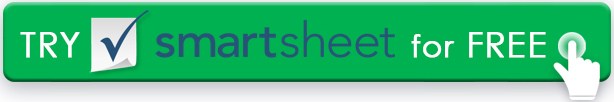 PURPOSE OF REQUEST FOR PROPOSALORGANIZATION BACKGROUNDTIMELINE FOR SCOPE OF SERVICESSCOPE OF SERVICESSUBMISSION PROCESSQUESTIONS / INQUIRIES INFORMATIONPOSTING DATEGRANT NAMESOLICITED BYADDRESS OF SOLICITING PARTYACTIVITYPROJECTED DATEGrant Application PeriodPrior to Final Grant SubmissionsAfter Final Grant SubmissionsUnderwriting PeriodUnderwriting ReviewRevisions and Final ReportGRANT APPLICATION PERIODPRIOR TO FINAL GRANT SUBMISSIONSAFTER FINAL GRANT SUBMISSIONSUNDERWRITING PERIODUNDERWRITING REVIEWREVISIONS AND FINAL REPORTDISCLAIMERAny articles, templates, or information provided by Smartsheet on the website are for reference only. While we strive to keep the information up to date and correct, we make no representations or warranties of any kind, express or implied, about the completeness, accuracy, reliability, suitability, or availability with respect to the website or the information, articles, templates, or related graphics contained on the website. Any reliance you place on such information is therefore strictly at your own risk.